Комитет образования администрации МО «Ольский городской округ»МКОУ «Основная общеобразовательная школа с.Тахтоямск»РуководителюКомитет образованияадминистрации МО «Ольский городской округ»Сиротину И.А.Информация об организации и проведении мероприятий в рамках региональной акции «Безопасное лето - 2021» в  МКОУ «Основная общеобразовательная школа с.Тахтоямск»Начальник летнего лагеря                   Шоволдаева З.К.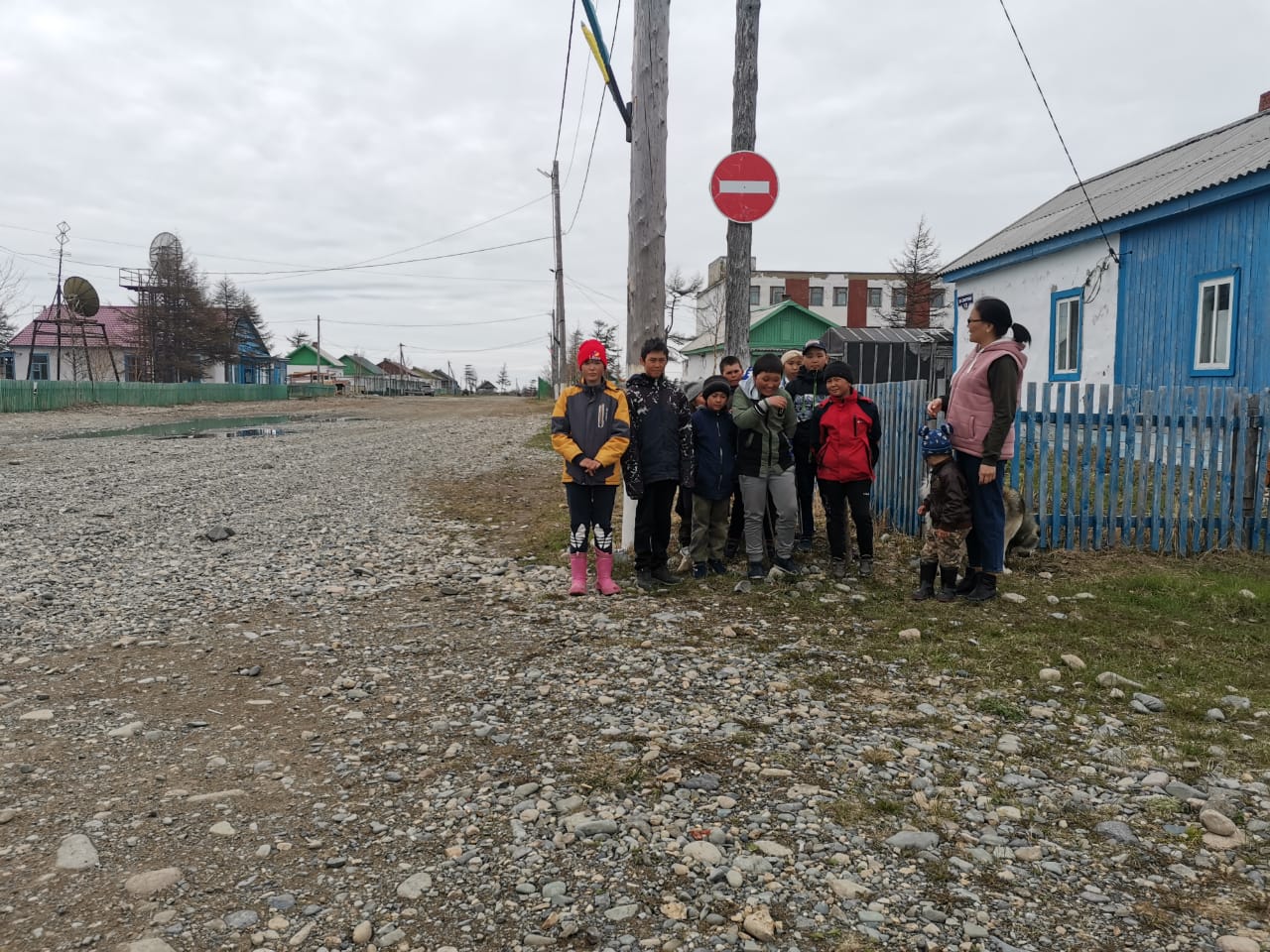 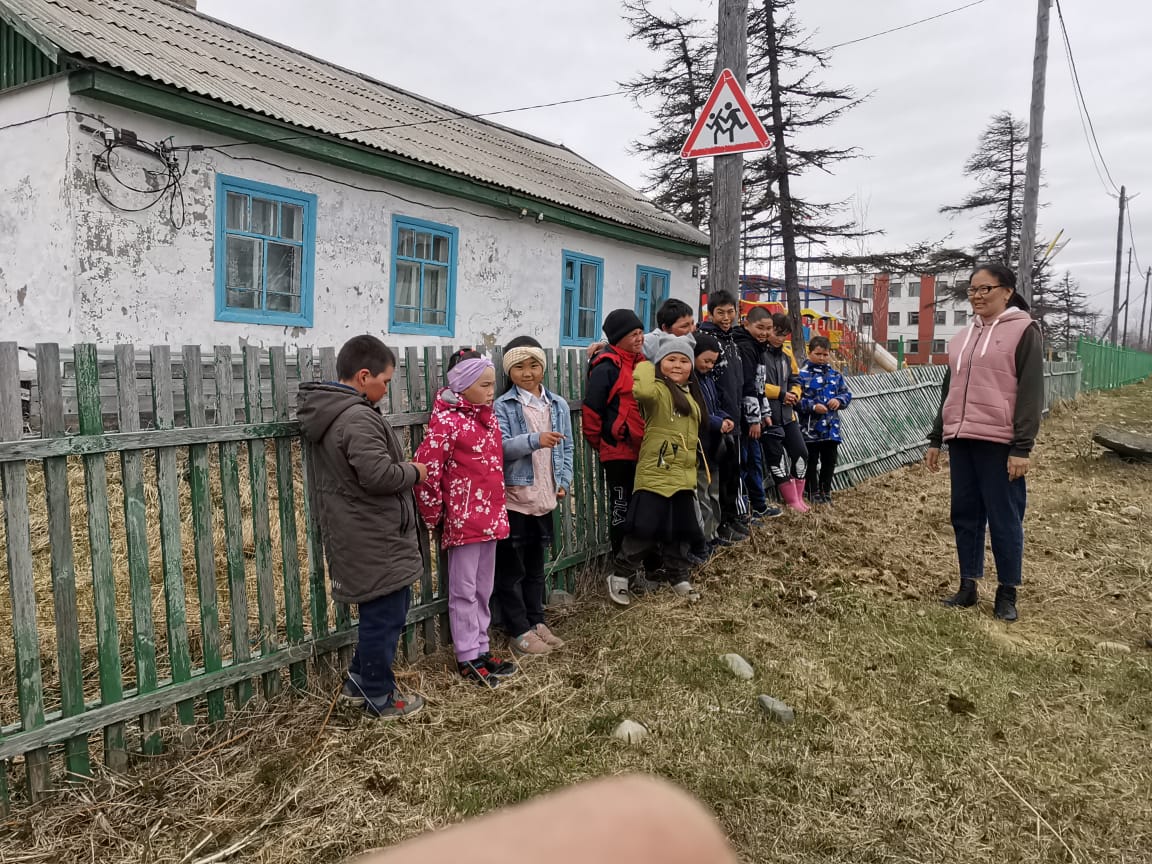 № п/пДата проведения акцииФорма проведенияКол-во участников, их них неорганизованных детейФИО, должность сотрудников ведомств, которые участвовали в проведении мероприятийСсылка на размещение информации в социальных сетях ,сайте ОУ108.06.2021гБеседа на тему «Дорожные знаки»,Экскурсия по селу, 14 детей, из них неорганизованных 4 челИнспектор по пропагандеБДД ОГИБДД отд МВД России по Ольскому району Куняева Елена ЮрьевнаСайт школы